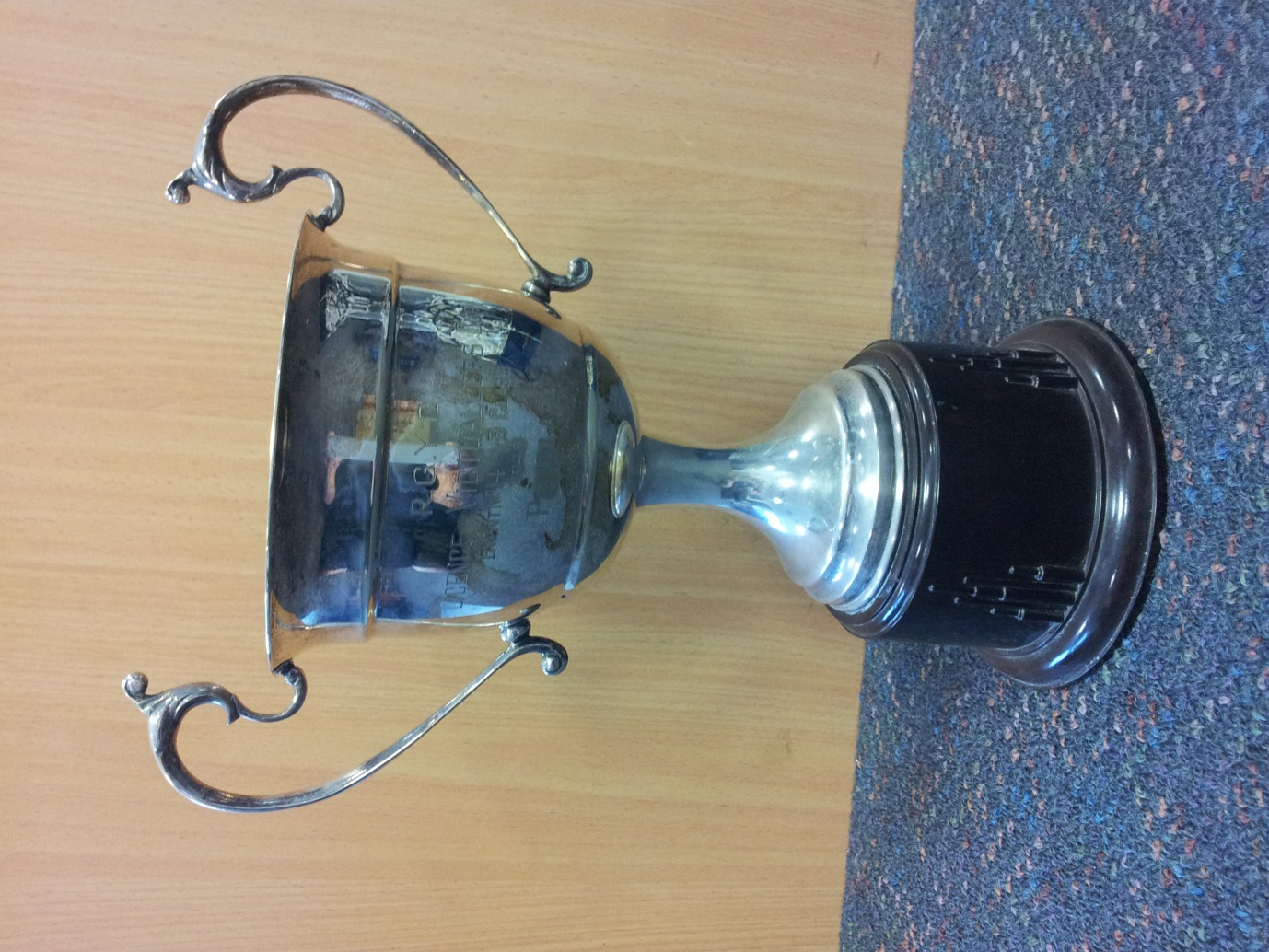 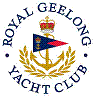 Royal Geelong Yacht Club Inc.Est 1859Trophy Deed of Gift.Trophy Deed of Gift.Trophy:Licence Victualler’s TrophyPresented by:Date:For:Remarks / RevisionsAwarded for Event 14 in Season 1948-1949 for “B” Class, and Won (somehow) by Penola.Trophy would belong to Geoff Wood. 